                         10907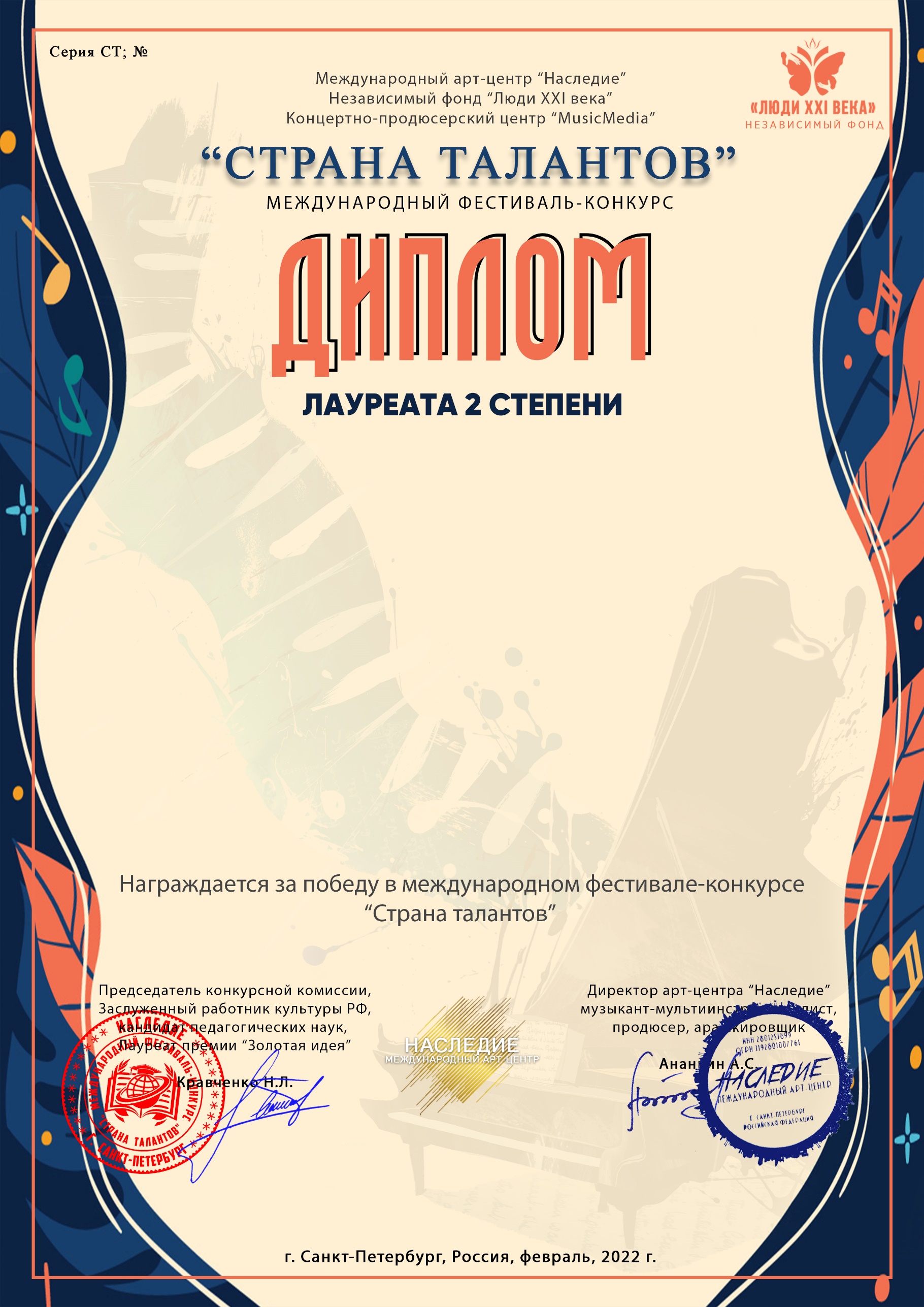 Латыпова Радмила, солистка ансамбля «Звонкие голоса», СМФК с.Мирный, Республика Башкортостан, Благоварский район, с.Мирный)Наставник: Новикова Зоя Викторовна .   Номинация: Вокал, соло, категория: 8-11 лет.Конкурсная работа: Песня «Бабушка», слова и музыка  Людмилы Мельниковой.